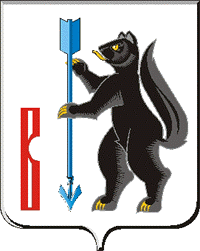 АДМИНИСТРАЦИЯГОРОДСКОГО ОКРУГА ВЕРХОТУРСКИЙП О С Т А Н О В Л Е Н И Еот 10.08.2017г. № 630г. Верхотурье О внесении изменений в постановление Администрации городского округа Верхотурский от 29.06.2016 № 539 «О создании наблюдательного совета Муниципального автономного дошкольного учреждения «Детский сад №3»	На основании протеста Серовской городской прокуратуры № 1087ж-2017 от 03.08.2017 г., в соответствии с Федеральными законами: от 06 октября 2003 года № 131-ФЗ «Об общих принципах организации местного самоуправления в Российской Федерации», от 03 ноября 2006 года № 174-ФЗ «Об автономных учреждениях», постановлением Администрации городского округа Верхотурский от 15.07.2013 года № 618 «О создании Муниципального автономного дошкольного учреждения «Детский сад №3» путем изменения типа Муниципального казенного дошкольного учреждения «Детский сад №3», руководствуясь статьей 26 Устава городского округа Верхотурский,ПОСТАНОВЛЯЮ:1.Состав наблюдательного совета Муниципального автономного дошкольного учреждения «Детский сад №3» изложить в новой редакции в соответствии с приложением к настоящему постановлению.2.Опубликовать настоящее постановление в информационном бюллетене «Верхотурская неделя» и разместить на официальном сайте городского округа  Верхотурский.3.Контроль исполнения настоящего постановления возложить на заместителя главы Администрации городского округа Верхотурский по социальным вопросам Бердникову Н.Ю.Глава Администрациигородского округа Верхотурский				                   В.В. СизиковУТВЕРЖДЕНпостановлением Администрации городского округа Верхотурскийот 10.08.2017г. № 630 «О внесении изменений в постановление Администрации городского округа Верхотурский от 29.06.2016 № 539 «О создании наблюдательного совета Муниципального автономного дошкольного учреждения «Детский сад №3»Состав наблюдательного совета Муниципального автономного дошкольного учреждения «Детский сад №3»ЛумповаЕлена Сергеевна- председатель комитета по управлению муниципальным имуществом Администрации городского округа Верхотурский;ЛумповаОксана Дамировна- специалист по дошкольному образованию Управления образования Администрации городского округа Верхотурский;СухареваНина Сергеевна- воспитатель муниципального автономного дошкольного учреждения «Детский сад №3»;РепицынаОксана Ивановна- воспитатель муниципального автономного дошкольного учреждения «Детский сад №3»;ЕфименкоИрина Вячеславовна- представитель родительского комитета муниципального автономного дошкольного учреждения «Детский сад №3».